Phone: 2702080KUDUMBASHREE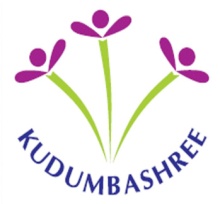 STATE POVERTY ERADICATION MISSIONOFFICE OF THE DISTRICT MISSION  CO-ORDINATORSOUTH BAZAR, Nr. ASOKA HOSPITAL, RP COMPLEX 3 RD FLOOR, CIVIL STATION (PO), KANNUR-2                                                        E-mail – spemknr1@gmail.com 	                                         	                  XobXn :17/02/2018.	{]kn²oIcW¯n\v AXn{Ia§Äs¡Xnsc  AWnbWnbmbn                         klbm{Xm kwKawI®qÀ: kv{XoIÄ¡pw Ip«nIÄ¡psaXncmb AXn{Ia§Äs¡Xnsc \nÀ`bhpw \nc´chpamb t]mcm«¯nsâ Imlfw apg¡n IpSpw_{io klbm{Xm kwKaw kwLSn¸n¨p. AXn{Ia§fnÃm¯ kaql¯n\mbn Hcpan¨v apt¶dmw F¶ ap{ZmhmIyhpambn IpSpw_{io PnÃmanj³ \S¯p¶ ‘\oXwþ 2018’ sPâÀ Iym¼bn\nsâ `mKambmWv ]©mb¯v Xe¯nÂ kwLSn¸n¨Xv.	PnÃbnse hnhn[ kn Un FÊpIfnÂ \S¶ klbm{Xm kwKa¯nepw hnfw_c tLmjbm{Xbnepw P\{]Xn\n[nIfDw kmaqlnIþkmwkv¡mcnI {]hÀ¯Icpw IpSpw_{io {]hÀ¯Icpw Awn\nc¶p.	AbÂ¡q« kwKa§fnÂ \n¶v tiJcn¨ hnhc§fpsS hniIe\hpw NÀ¨bpw klbm{Xm kwKa¯nÂ \S¶p. ]©mb¯v `cW kanXnIfpsS klIcWt¯msSbmWv ‘\oXwþ2018’ Iym¼bn³ \S¡p¶Xv. AXn{Ia§Ä s¡Xncmb {]Xntcm[hpw {]Xntj[hpw {]t_m[\hpw AbÂ¡q«§fnÂ \n¶pw Bcw`n¡phm³ kwKaw Blzm\w sN¿p¶p. klbm{Xm kwKa¯nsâ `mKambn hnhn[ Iem]cn]mSnIfpw ¢mÊpIfpw kwLSn¸n¨p.	kv{Xo kzX{´yhpw enwKkaXzhpw AhImiamsW¶v BteJ\w sNbvX ¹¡mÀUpIfpw _m\dpIfpta´n IpSpw_{io {]hÀ¯IÀ PnÃbnepS\ofw hnfw_c tLmjbm{XbnÂ AWn\nc¶p.	‘\oXw þ 2018’ sPâÀ Iym¼bnt\mS\p_Ôn¨v AbÂ¡q«kwKahpw NÀ¨Ifpw kn\nam {]ZÀi\hpw kwLSn¸n¨p.kn Un FÊv kwKa¯n\v tijw PnÃmXe kwKaw kwLSn¸n¡pw. kn Un FÊv Xe¯nÂ AhXcn¸n¨ dnt¸mÀ«pIÄ t{ImUoIcn¨v PnÃmXe kwKa¯nÂ AhXcn¸n¡pw. IpSpw_{io {]hÀ¯IÀ \nÀ½n¨ {lkz Nn{X {]ZÀi\w \S¡pw. PnÃmanj³ ‘cwK{io’ IemImc·mÀ \S¯p¶ kvInäv AhXcWhpw \S¡pw.	kv{XoIfptSbpw Ip«nIfptSbpw AhImi§Ä Dd¸p hcp¯pI, kv{XoimàoIcW {]hÀ¯\§Ä¡v thKw hÀ[n¸n¡pI F¶o e£y§Ä ssIhcn¡phm³ kaqls¯ {]m]vXam¡pIbmWv \oXw þ 2018 sâ e£yw. amÀ¨v 8 \v \S¡p¶ kwØB\ tIm¬{KtÊmsS \oXw -þ2018 \v kam]\amIpw	(H¸v)PnÃm-an-j³ tImþHmUn-t\-äÀ   IpSpw-_{io anj³, I®qÀ.